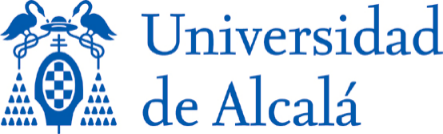                                             GR -Para mayor nº de muestras se podrán añadir a las tablas, tantas filas como sea necesario. Observaciones:Mutante:Wild Type:Mutante:Wild Type:Mutante:Wild Type: